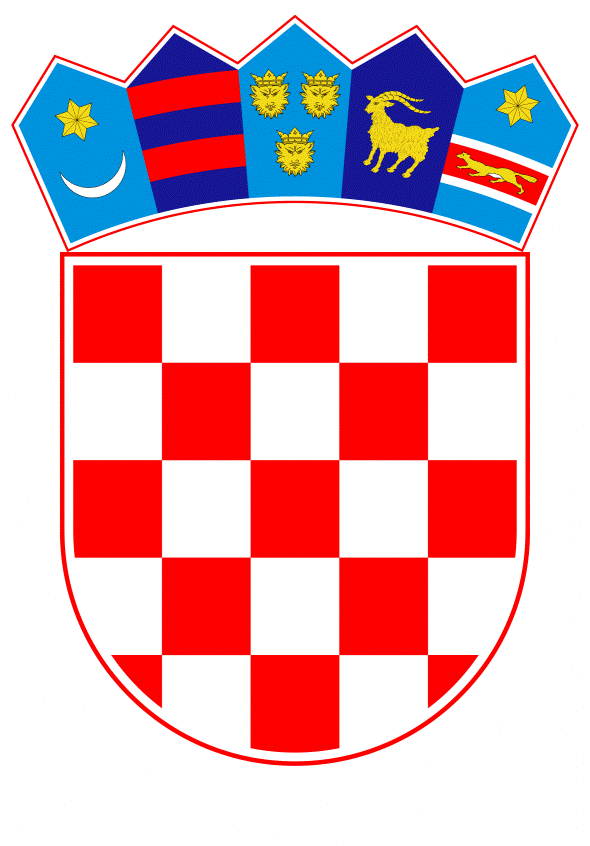 VLADA REPUBLIKE HRVATSKEZagreb, 2. rujna 2021.______________________________________________________________________________________________________________________________________________________________________________________________________________________________											PRIJEDLOGKLASA:									 	URBROJ:	Zagreb,				         							PREDSJEDNIKU HRVATSKOGA SABORAPREDMET:	Zastupničko pitanje Marije Selak Raspudić, u vezi s cijepljenjem protiv bolesti COVID-19 - odgovor Vlade		Zastupnica u Hrvatskome saboru, Marija Selak Raspudić, postavila je, sukladno s člankom 140. Poslovnika Hrvatskoga sabora („Narodne novine“, br. 81/13., 113/16., 69/17., 29/18., 53/20., 119/20. - Odluka Ustavnog suda Republike Hrvatske i 123/20.), zastupničko pitanje u vezi s cijepljenjem protiv bolesti COVID-19.Na navedeno zastupničko pitanje Vlada Republike Hrvatske daje sljedeći odgovor:Vlada Republike Hrvatske prilikom donošenja odluka vezanih za cijepljenje protiv bolesti COVID-19, obvezno vodi računa o Rezoluciji Vijeća Europe od 27. siječnja 2021., ali odluke temelji i na iskustvu s dosadašnja tri vala pandemije bolesti COVID-19.Cijepljenje protiv bolesti COVID-19 u Republici Hrvatskoj počiva na premisi dobrovoljnosti, sukladno Planu uvođenja, provođenja i praćenja cijepljenja protiv bolesti COVID-19 u Hrvatskoj te se i organizira po principu dobrovoljnosti na način da se osoba sama informira gdje se može cijepiti i samoinicijativno dolazi na cijepljenje, a niti jedna aktivnost koju provodi Vlada Republike Hrvatske i Ministarstvo zdravstva nema karakter političkog, socijalnog ili drugog pritiska, već su te aktivnosti usmjerene na informiranje građana Republike Hrvatske o važnosti dobrobiti cijepljenja te iste nemaju diskriminatorni karakter u odnosu na osobe koje nisu cijepljene zbog mogućih zdravstvenih rizika ili se ne žele cijepiti.Odluka o cijepljenju ili necijepljenju je odluka koju donosi svaki pojedinac za sebe. Radi se o svjesnom izboru osobe da se odriče prava na cijepljenje, a time i svih prednosti koje cijepljenje donosi.S obzirom na imunost koju stvara cijepljenje, osobe koje su cijepljene mogu biti oslobođene nekih ograničenja koje nalažu epidemiološke mjere, a da se pri tome ne ugrožava zdravlje i život drugih osoba ili da se ne povećava rizik od možebitne ugroze drugih. Eventualno potrebna dodatna obrazloženja u vezi s pitanjem zastupnice dat će ministar zdravstva dr. sc. Vili Beroš, dr. med. PREDSJEDNIKmr. sc. Andrej PlenkovićPredlagatelj:Ministarstvo zdravstvaPredmet:Verifikacija odgovora na zastupničko pitanje Marije Selak Raspudić, u vezi s cijepljenjem protiv bolesti COVID-19